Name of MythYour NameSummary	Summary summary summary summary summary.  Summary summary summary summary summary.  Summary summary summary summary summary.  Summary summary summary summary summary.  Summary summary summary summary summary.  Summary summary summary summary summary.  Summary summary summary summary summary.Plot Chart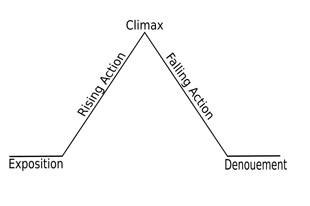 Importance and Significance of the Myth	Type here the importance and significance of the myth in complete sentences.  Type here the importance and significance of the myth in complete sentences.  Type here the importance and significance of the myth in complete sentences.  Type here the importance and significance of the myth in complete sentences.  Type here the importance and significance of the myth in complete sentences.  Type here the importance and significance of the myth in complete sentences.Draw Picture Here